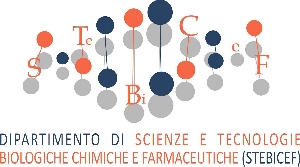 Adesione alla Piattaforma Suschem ItalyInformazioni generali:Dipartimento di Scienze e Tecnologie Biologiche, Chimiche e Farmaceutiche (STeBiCeF)Direttore: Prof. Silvestre BuscemiTelefono: +39 091 23867515 - 23897111Indirizzo: Viale delle Scienze, P.co d’Orleans II, 90128 PalermoSito Web: http://www.unipa.it/dipartimenti/stebicefInformazioni specifiche:Personale: 17 Professori Ordinari; 43 Professori Associati;. 47 Ricercatori; 11 Ricercatori a tempo determinato; 35 Tecnici-Amministrativi-Servizi Generali.Studenti Iscritti (A.A. 2018/2019): 2120Formazione post lauream: 25 iscritti ai Dottorati in Scienze Molecolari e Biomolecolari, Information and Comunication Technologies, Oncologia e chirurgia generali e Ingegneria civile, Ambientale e dei Materiali; 4 Assegnisti di Ricerca.Brevetti in portafoglio: 25http://www.unipa.it/dipartimenti/stebicef/ricerca/aree.htmlhttp://www.unipa.it/dipartimenti/stebicef/laboratori/index.html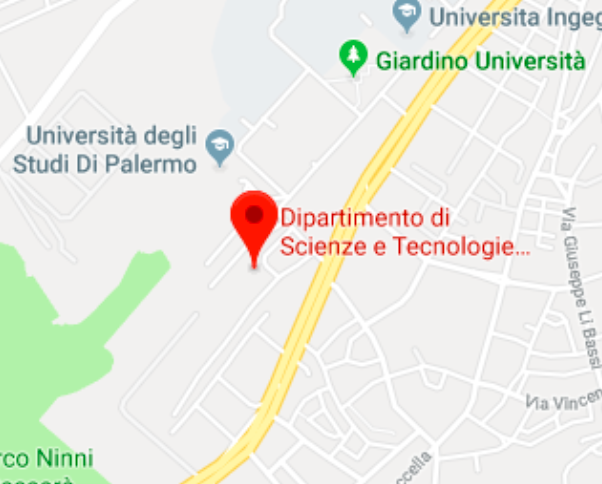 Dettaglio delle attività di R&S del Dipartimento: Altre Strutture di R&S del Dipartimento:Dettaglio delle attività di R&S del Dipartimento: Altre Strutture di R&S del Dipartimento:Dettaglio delle attività di R&S del Dipartimento: Altre Strutture di R&S del Dipartimento:Adhesion to the Suschem Italy PlatformGeneral information:Department of Biological, Chemical and Pharmaceutical Sciences and Technologies (STeBiCeF)Director: Prof. Silvestre Buscemi
Telephone: +39 091 23867515 -23897111Address: Viale delle Scienze, P.co d’Orleans II, 90128 PalermoWeb site: http://www.unipa.it/dipartimenti/stebicefSpecific information:Staff: 17 Full Professors; 43 Associate Professors; 58 Researchers; 35 Structured Technicians, Administratives, General Services.Enrolled students (A.A. 2018/2019): 2120
Post lauream training: 25 enrolled in Doctorates in Molecular and Bio.molecular sciences, General oncology and surgery, Civil, environmental and materials engineering; 4 Research fellow.Patents in the Portfolio: 25http://www.unipa.it/dipartimenti/stebicef/ricerca/aree.htmlhttp://www.unipa.it/dipartimenti/stebicef/laboratori/index.htmlDetail of the Activities in R&D Department: Other Structures of R&D Department:Detail of the Activities in R&D Department: Other Structures of R&D Department:Detail of the Activities in R&D Department: Other Structures of R&D Department: